Plan estratégico2020 - 20231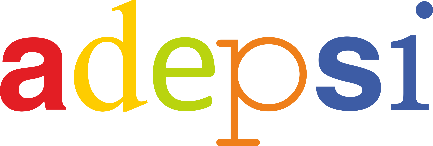 PersonasFamiliasSociedad	Liderazgo ypersonasRecursos y desarrolloPersonalizaciónDesarrollo y Oportunidades“Mi Vida”Ciudadanía ActivaAliados CapacesAcompañar con EmpatíaFormar ParteGenerar AlianzasValor PúblicoMirar al Futuro Cultura ADEPSI Más EquipoEficientes y sosteniblesSimplificar eintegrarTecnologíaaplicada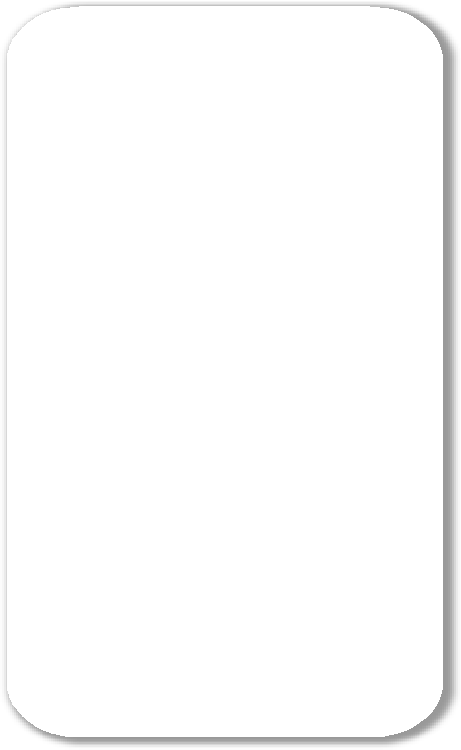 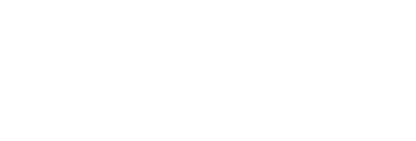 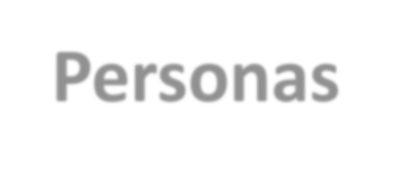 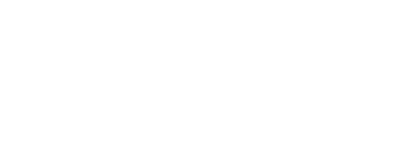 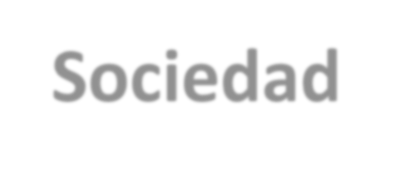 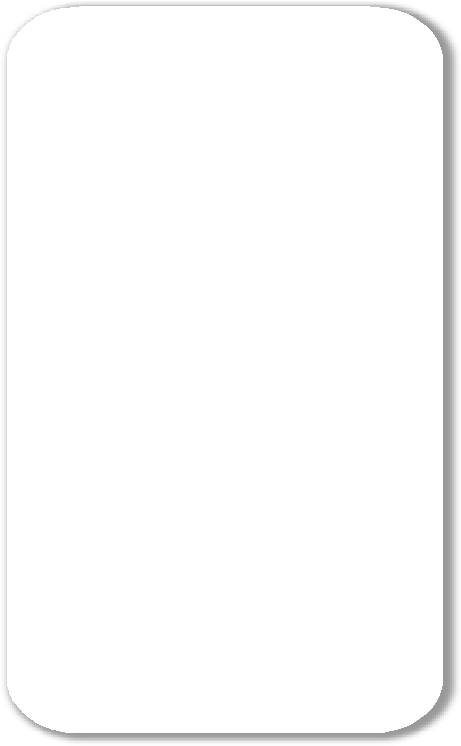 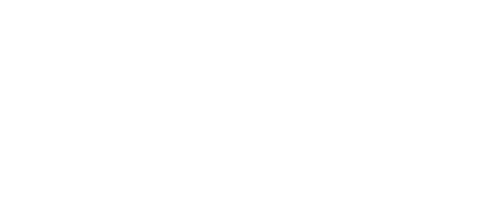 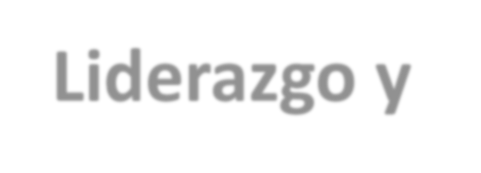 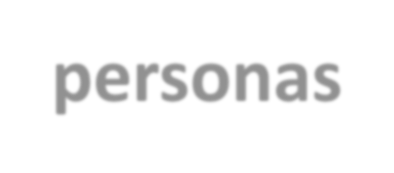 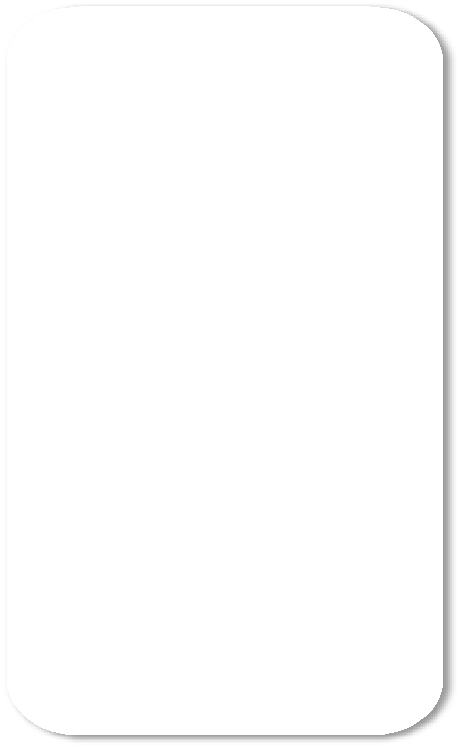 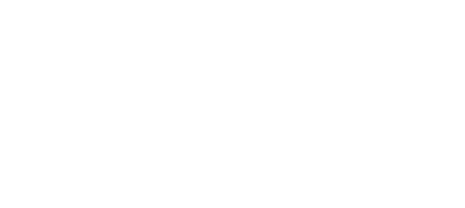 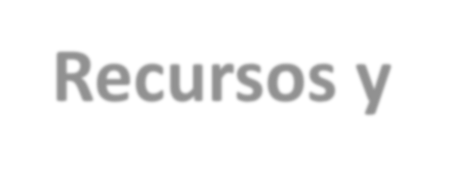 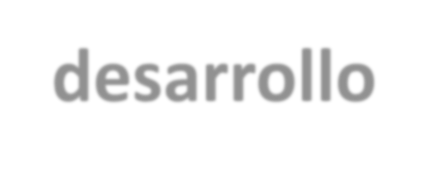 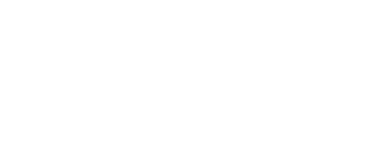 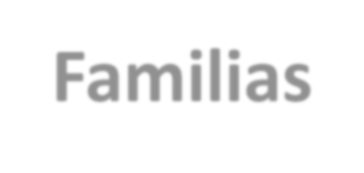 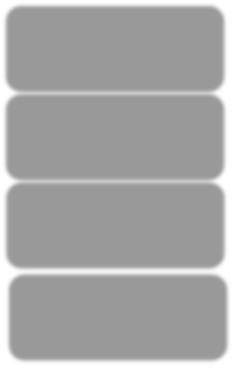 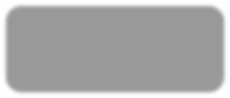 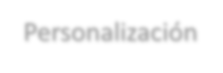 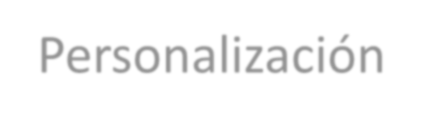 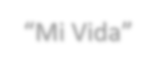 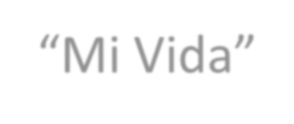 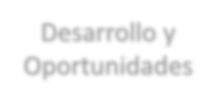 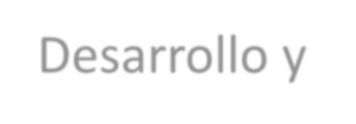 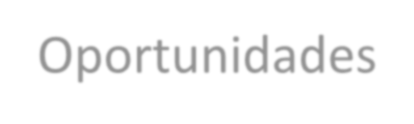 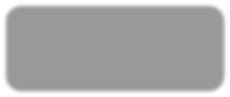 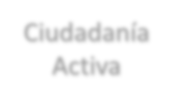 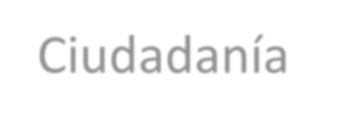 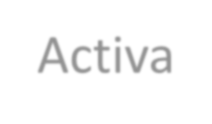 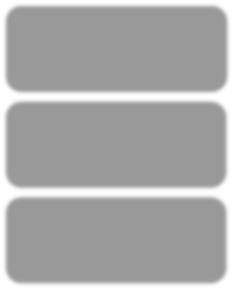 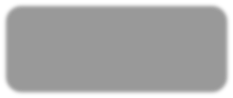 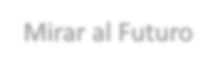 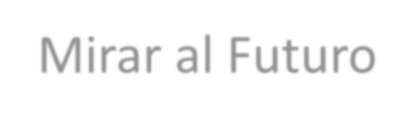 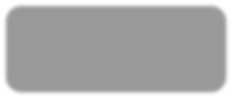 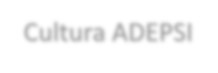 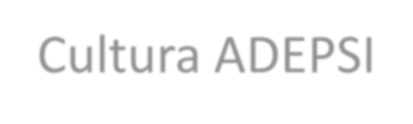 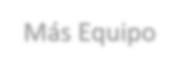 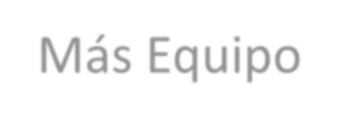 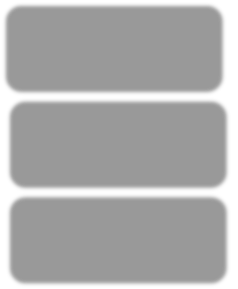 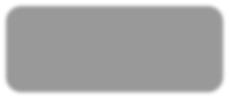 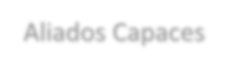 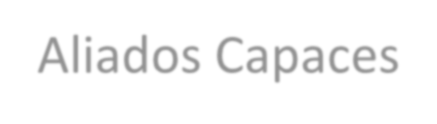 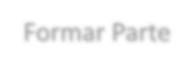 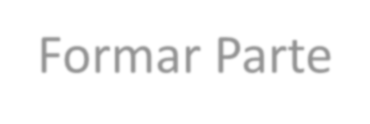 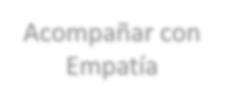 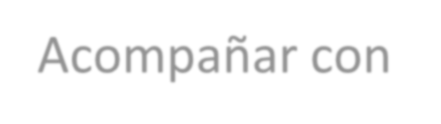 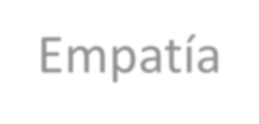 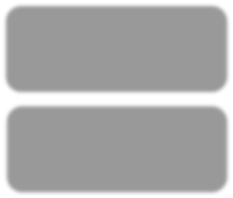 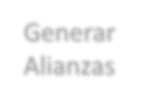 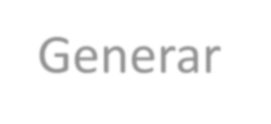 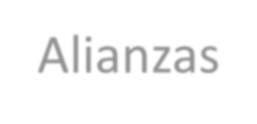 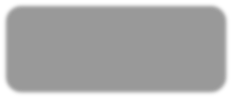 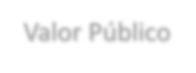 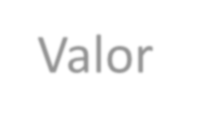 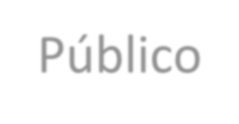 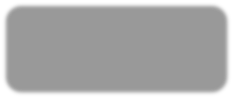 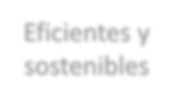 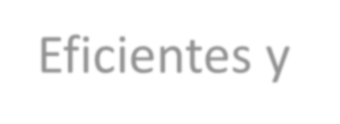 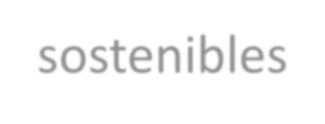 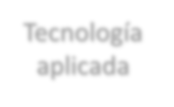 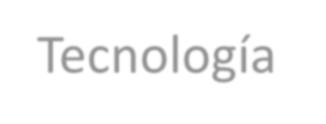 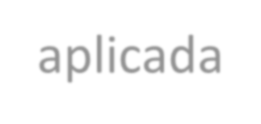 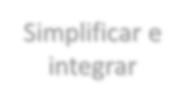 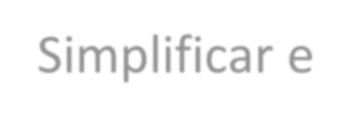 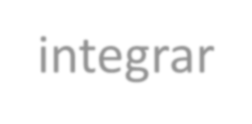 2PersonalizaciónModelo de apoyos centrado en cada persona que potencia las capacidades y competencias, el desarrollo personal, la autonomía, el bienestar, la inclusión social y los derechos, caracterizado por un acompañamiento cálido, amable y empático.Desarrollo y OportunidadesProporcionar oportunidades de aprendizaje, formación, ocupación y empleo de calidad para promover el desarrollo personal y profesional, en especial con las mujeres.“Mi vida”Acompañar, posibilitar y apoyar a cada persona para que vivan sus propios proyectos personales en la comunidad de la forma más independiente.Ciudadanía Activa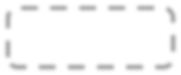 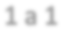 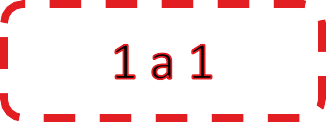 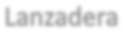 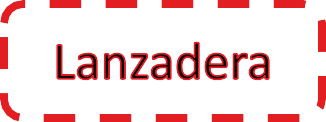 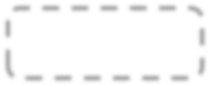 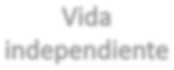 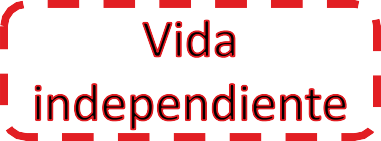 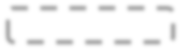 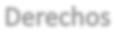 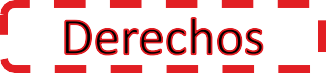 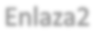 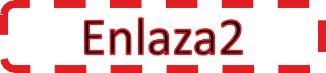 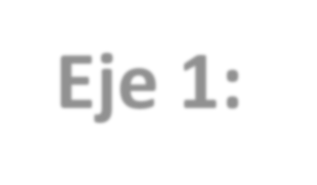 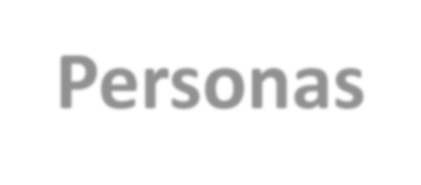 Activar y tejer proyectos comunitarios de participación para la construcción de una Comunidad donde todas las personas sean importantes.Aliados capacesApoyar y capacitar a las familias como principales agentes de apoyo en los proyectos de vida de la persona con discapacidad.Acompañar con empatíaModelo de apoyo familiar centrado en prestar una atención personal, empática y cercana a lo largo del ciclo de vida de las familias de las personas con discapacidad.Formar parte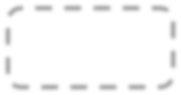 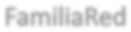 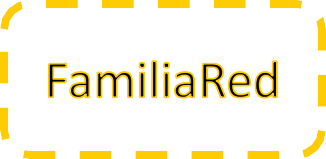 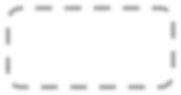 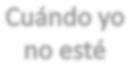 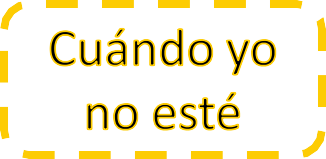 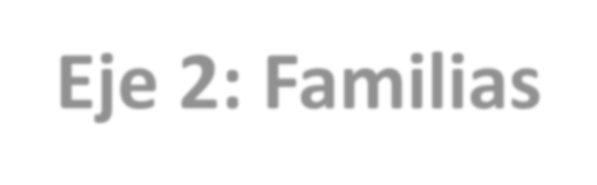 Impulsar la participación activa así como la pertenencia de cada familiar en la Organización.Generar AlianzasTejer redes y construir alianzas adecuadas para posibilitar la construcción de proyectos innovadores que promuevan nuevas soluciones y oportunidades.Valor públicoInfluir para lograr una sociedad mejor y una comunidad más inclusiva, accesible y solidaria, desarrollando un rol de cooperación y reivindicación.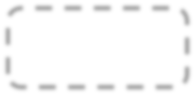 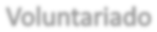 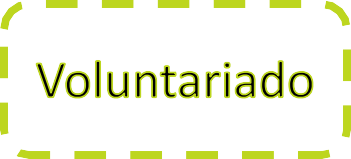 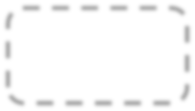 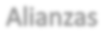 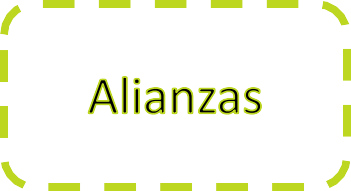 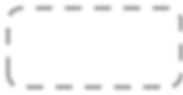 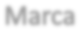 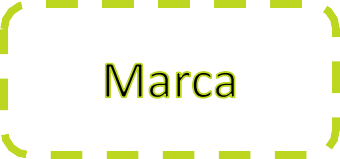 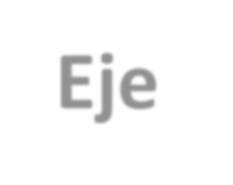 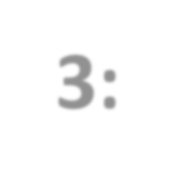 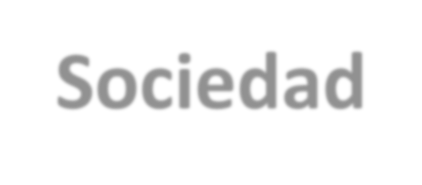 Mirar al futuroEstar atentos y conectados con el entorno para entender futuros escenarios y gestionar eficazmente los riesgos y oportunidades.Cultura ADEPSIGenerar un cultura organizativa, una forma de hacer y de comunicar, identificada en nuestra misión, visión y valores.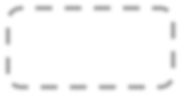 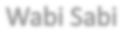 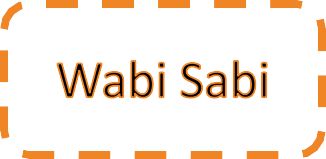 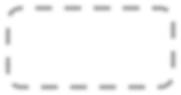 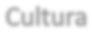 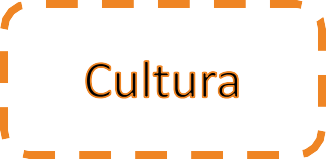 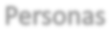 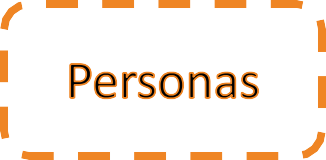 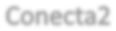 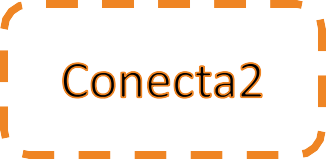 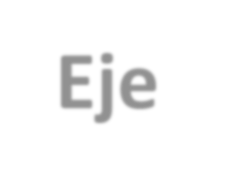 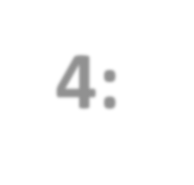 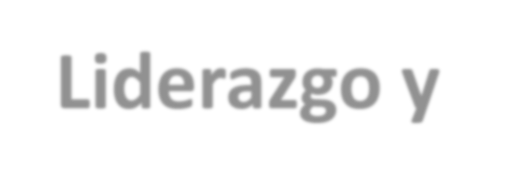 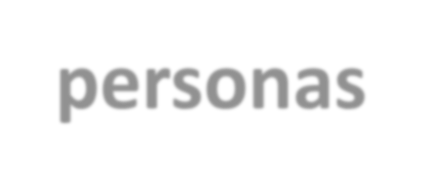 Más EquipoMotivar y promover el talento, la creatividad y la innovación generando oportunidades de desarrollo profesional, favoreciendo medidas de conciliación personal y laboral.Eje 5: Recursos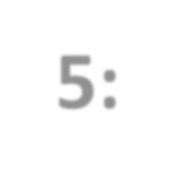 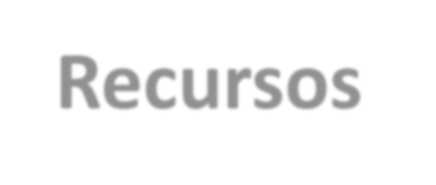 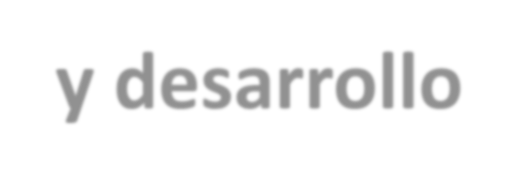 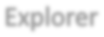 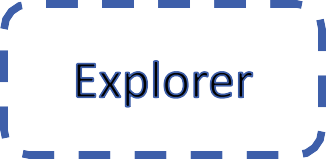 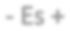 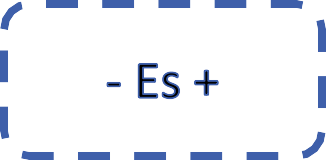 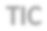 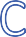 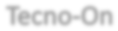 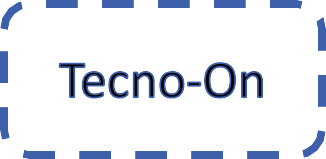 y desarrolloDesarrollar una gestión responsable y sostenible de los recursos. Hacer las cosas más fáciles mediante la tecnología ylos sistemas de gestión que aseguren los procesos y la mejora.Eficientes y sosteniblesSimplificar e integrarTecnología aplicadaDesarrollar estrategias que aumenten nuestra capacidad e independencia económica.Simplificar los procesos y procedimientos de trabajo. Ser directos y visuales. Integrar y alinear.Incentivar el uso y aprovechamiento de las tecnologías y la innovación para ser más eficientes en la gestión y generar unos mejores apoyos a las personas.